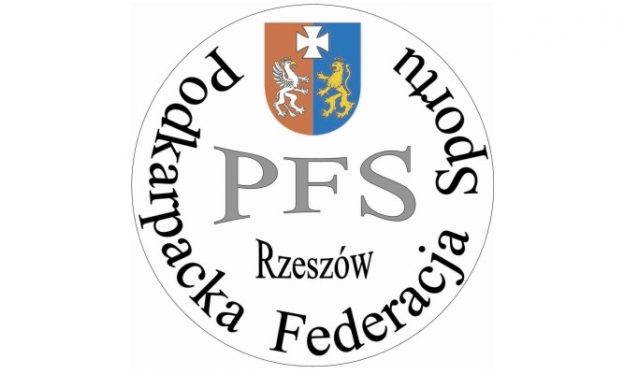 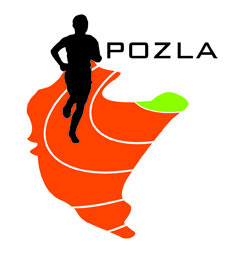 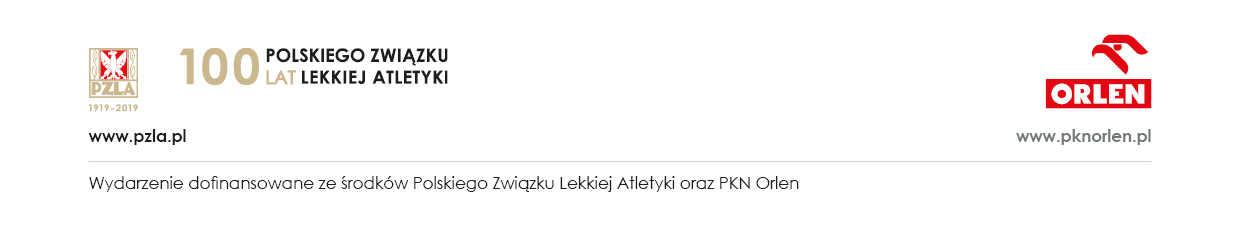 REGULAMIN ZAWODÓWORGANIZATOR:		Podkarpacki Okręgowy Związek Lekkiej Atletyki,
					UKS Tempo 5 PrzemyślTERMIN I MIEJSCE:		11.09.2021 (sobota) – godz. 13.30, młot – 12.45                                                          	Stadion szkolny „Juwenia” w Przemyślu ul. Dworskiego 98PROGRAM ZAWODÓW: 	KOBIETY:                                                          	100m, 300m, 600m, 1000m, 2000m, 80m ppł, 300m ppł, 1000m prz, 4x100m, 
             				w dal, wzwyż, wieloskok, kula, oszczep, dysk, młot  
 					chód 3km – konkurencja poza punktacją MMMMĘŻCZYŹNI:
100m, 300m, 600m, 1000m, 2000m, 110m ppł, 300m ppł, 1000m prz, 4x100m, 
w dal, wzwyż, wieloskok, kula, oszczep, dysk, młotUCZESTNICTWO: 		Prawo startu w Międzywojewódzkich Mistrzostwach Młodzików w lekkiej atletyce mają zawodnicy urodzeni w latach 2006-2007, posiadający ważną na sezon 2021 licencję zawodniczą wystawioną przez Polski Związek Lekkiej Atletyki.
W zawodach Systemu Sportu Młodzieżowego prowadzonych przez Ministerstwo Kultury, Dziedzictwa 
Narodowego i Sportu mogą uczestniczyć zawodnicy posiadający: ▪ numer PESEL zgodnie z przepisami ustawy z dnia 24 września 2010 r. o ewidencji ludności (tekst jednolity Dz. U. z 2019 r. poz. 1397) lub serię i numer paszportu kraju członkowskiego Unii Europejskiej, ▪ licencję zawodniczą wystawioną przez Polski Związek Lekkiej Atletyki potwierdzającą uczestnictwo zawodnika we współzawodnictwie sportowym organizowanym przez PZLA,▪ aktualne orzeczenie lekarskie o zdolności do uprawiania lekkiej atletyki. Zawodnik ma prawo startu w dwóch konkurencjach (w tym bieg przełajowy, sztafeta). Zawodnicy startujący w biegu na 600m lub dłuższym mogą startować dodatkowo tylko w sztafecie lub biegu przełajowym (w ramach MMM.) W przypadku organizacji zawodów w ciągu jednego dnia zawodnicy nie mogą startować na 300m i 300m ppł. Zawodnik ma prawo startu w następującej liczbie konkurencji:▪ zawodnicy mają prawo startu w 2 konkurencjach (w tym bieg przełajowych, sztafeta), ▪ zawodnicy startujący w biegu na 600m lub dłuższym mogą startować dodatkowo tylko w sztafecie lub w biegu przełajowym (w ramach MMM),▪ zawodnicy startujący w skoku o tyczce i w chodzie sportowym mogą startować dodatkowo tylko w sztafecie.SPOSÓB ROZGRYWANIA KONKURENCJI:	w biegach na 100m rozegrane zostaną eliminacje i finały, 
w pozostałych konkurencjach od razu finały lub serie na czas. Do finałów biegów na 100m awans uzyskuje 8 zawodników 
z najlepszymi czasami eliminacji. Rozstawienia w konkurencjach biegowych dokonywane będą wyłącznie na podstawie wyników uzyskanych w bieżącym sezonie letnim (SB). Sprzęt do rzutów oraz wysokość płotków zgodnie z przepisami dla młodzików (U-16).ZGŁOSZENIA:			obowiązuje wyłącznie system zgłoszeń elektronicznych pod adresem: 							http://starter.pzla.pl/
					system zgłoszeń otwarty jest do godz. 20.00 w dniu 09.09.2021 WERYFIKACJA – potwierdzenia i skreślenia zawodników: Na PZLA Międzywojewódzkich Mistrzostwach Młodzików w lekkiej atletyce będzie prowadzona tradycyjna weryfikacja przez Delegata Technicznego. Na PZLA Międzywojewódzkich Mistrzostwach Młodzików w lekkiej atletyce będzie prowadzone elektroniczne potwierdzenie startu z użyciem TOKENA. TOKEN można pobrać w panelu klubowym systemu „Starter PZLA” i przekazać przedstawicielowi klubu. Po zalogowaniu się z użyciem TOKENA można potwierdzić start wybierając TAK lub dokonać wykreślenia wybierając NIE. Potwierdzenia startu zawodników i zawodniczek należy dokonać WYŁĄCZNIE elektronicznie. Potwierdzenie lub skreślenie zawodników należy dokonać w następującym terminie i do wyznaczonej godziny: ✓ dla startujących w dniu 11 września do 10 września (piątek) do godziny 12:00, Klub potwierdzając start zawodnika w zawodach oświadcza, że: ✓ zawodnik jest zdrowy i w dniu potwierdzenia udziału w zawodach nie ma objawów COVID-19, ✓ zawodnik nie zamieszkiwał z osobą przebywającą na kwarantannie i nie miał kontaktu z osobą podejrzaną o zakażenie 
w okresie 10 dni przed udziałem w zawodach, ✓ zawodnik został zapoznany oraz jest świadom obowiązku stosowania się do wytycznych uczestnictwa w zawodach sportowych w czasie epidemii lub zagrożenia epidemicznego COVID-19. Brak elektronicznego potwierdzenia startu z użyciem TOKENA w wyznaczonych terminach będzie skutkować automatyczną weryfikacją na NIE oraz skreśleniem zawodnika z list startowych. Na 75 minut przed wyprowadzeniem sztafety przedstawiciel Klubu zobligowany jest do potwierdzenia składu zespołu w wyznaczonym miejscu.PUNKTACJA:			konkurencje indywidualne: I-3, II/III-2, IV/XI-1 pkt. sztafety: I-3, II/VI-2, VII/VIII-1 pkt.     NAGRODY:			za miejsca I-III medale	FINANSE: 			Koszty organizacyjne zawodów pokrywają organizatorzy. 
 					Przy zgłoszeniu w terminie start zawodników bezpłatny, 
 					- zgłoszenie po terminie – 20zł,
 					- zmiana konkurencji po zamknięciu panelu zgłoszeń – 20zł, 
 					- zmiana numeru startowego – 10złUwagi:Komunikat zawodów po mityngu, do pobrania ze strony internetowej POZLA Zgodnie z art. 38 „Ustawy o Sporcie” z 25.06.2010r. obowiązek ubezpieczenia zawodników od NNW należy do klubu, którego zawodnik jest reprezentantemZawodnik przystępując do startu w zawodach oświadcza, że:- zapoznał się z treścią niniejszego Regulaminu i zobowiązuje się do jego przestrzegania.- wyraża zgodę na nieodpłatne utrwalenie wizerunku w formie rejestracji foto i video, a także publikację 
i udostępnienie wizerunku w dokumentach sprawozdawczych, wydawnictwach oraz w Internecie przez Podkarpacki Okręgowy Związek Lekkiej AtletykiInterpretacja regulaminu należy do organizatorów, kwestie sporne rozstrzyga organizator   Uwaga! Istnieje możliwość zamówienia posiłku / obiadu dla grupy. Obiady w cenie 22zł (hasło – zawody LA) można zamawiać w formie cateringu (dowóz na stadion) w restauracji „Jaglanka” nr. tel. 514 725 059